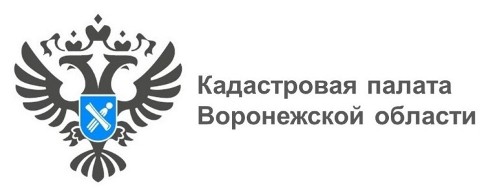 Кадастровая палата проводит для воронежцев экспертизы в сфере недвижимостиЗемельно-имущественные споры являются одними из самых распространенных предметов исковых требований, с которыми граждане обращаются в суды. Чаще всего они связаны с установлением границ земельных участков, исправлением реестровых ошибок, определением порядка пользования земельных участков и т.д. Разрешение таких споров имеет процессуальные особенности, которые нередко разрешаются по результатам судебных экспертиз. Кадастровая палата Воронежской области наравне с другими экспертными организациями наделена полномочиями по осуществлению данного вида деятельности по организации и производству экспертиз в области кадастровых, землеустроительных работ и обороте недвижимости. Услуга по подготовке экспертного заключения также может быть востребована органами государственной власти и местного самоуправления, правообладателями объектов недвижимости, нотариусами, кадастровыми инженерами и иными профессиональными участники рынка недвижимости.«Привлечение специалистов Кадастровой палаты позволит получить профессиональную, систематизированную и доступную для понимания информацию, проанализировать имеющиеся данные о недвижимости, подготовить документы и получить экспертное заключение, в котором будут изложены развернутые ответы на поставленные вопросы. Результаты таких экспертиз являются основой для разрешения возможных споров»,- рассказал помощник директора Кадастровой палаты Воронежской области Александр Котов. Более подробную информацию можно получить по телефону: 8 (473) 327-18-92 (добавочный 2013 или 2004).